กรณีเลิกจ้าง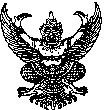 คำสั่งโรงเรียน................................................ ที่         / ......................เรื่อง  การเลิกจ้างบุคลากร (วิทยาศาสตร์หรือคณิตศาสตร์) โครงการพัฒนาคุณภาพและมาตรฐานการศึกษาปีงบประมาณ...........................................................		ด้วย นาย/นาง/นางสาว.................................................................ลูกจ้างชั่วคราว ตำแหน่งบุคลากร........ (วิทยาศาสตร์หรือคณิตศาสตร์)......   โครงการพัฒนาคุณภาพและมาตรฐานการศึกษาปีงบประมาณ........... ได้ (ระบุเหตุและหรือข้อเท็จจริงที่ควรเลิกจ้าง )..................................................... ..................................................................................................................................		ดังนั้น  อาศัยอำนาจตามคำสั่งสำนักงานคณะกรรมการการศึกษาขั้นพื้นฐาน ที่ 1763/2556เรื่อง  การมอบอำนาจเกี่ยวกับลูกจ้างชั่วคราว   สั่ง ณ วันที่  29  พฤศจิกายน  พ.ศ.  2556   จึงให้เลิกจ้างนาย/นาง/นางสาว.....................................................  			ทั้งนี้   ตั้งแต่วันที่ ...................เดือน..................................พ.ศ..................เป็นต้นไป 	สั่ง  ณ วันที่...................เดือน................................พ.ศ.................................			(............................................................)		ผู้อำนวยการโรงเรียน....................................................